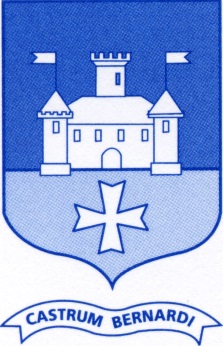 REVUE DE PRESSECHARENTE LIBREDU 04 DECEMBRE 2014Nous n’avons pas reçu le journal Sud-Ouest ce matin !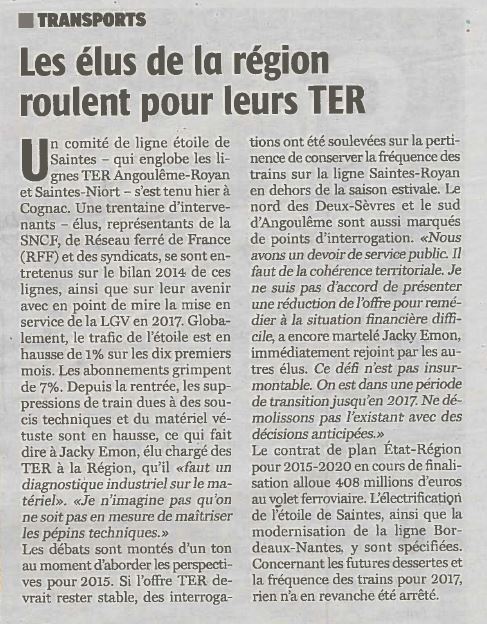 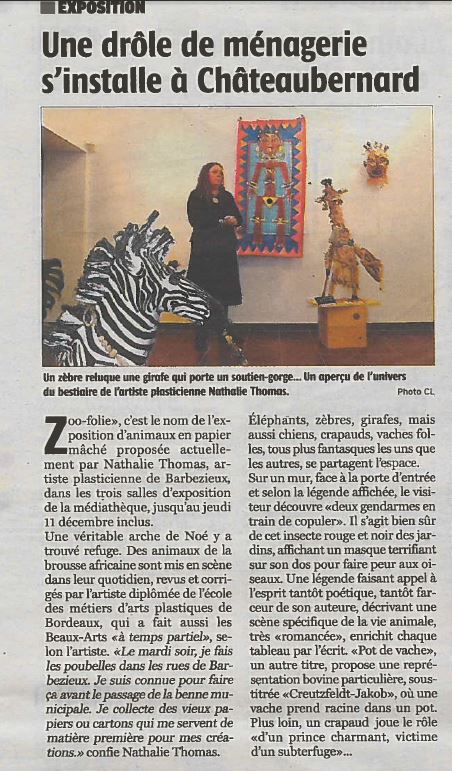 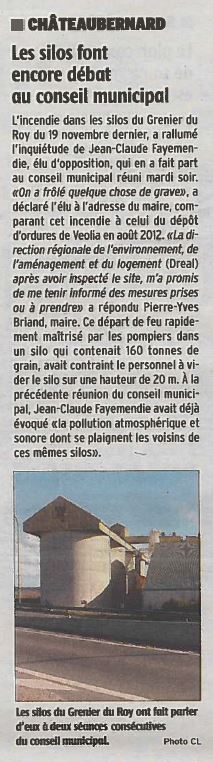 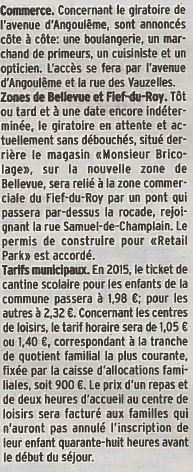 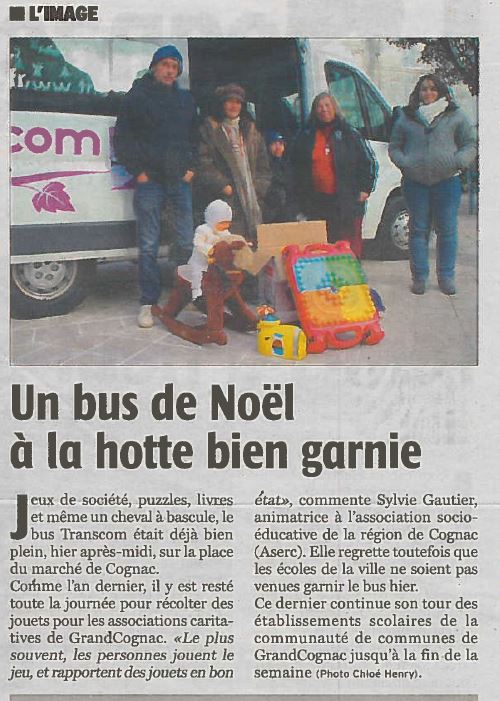 